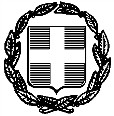 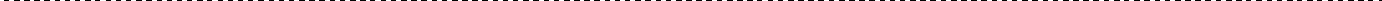 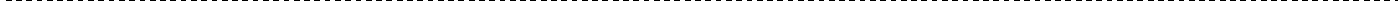 ΥΠΕΥΘΥΝΗ ΔΗΛΩΣΗ(άρθρο 8 Ν.1599/1986)Η ακρίβεια των στοιχείων που υποβάλλονται με αυτή τη δήλωση μπορεί να ελεγχθεί με βάση το αρχείο άλλων υπηρεσιών (άρθρο 8παρ. 4 Ν. 1599/1986)Με ατομική μου ευθύνη και γνωρίζοντας τις κυρώσεις (3), που προβλέπονται από τις διατάξεις της παρ. 6 του άρθρου 22 τουΝ. 1599/1986, δηλώνω ότι:Α) «δεν έχω τεθεί σε ολική ή μερική, στερητική ή επικουρική δικαστική συμπαράσταση».Β) «δεν έχω καταδικαστεί ή δεν είμαι υπόδικος για κακούργημα ή για πλημμέλημα για τα αδικήματα τηςκλοπής, υπεξαίρεσης, απάτης, υπεξαίρεσης στην υπηρεσία, πλαστογραφίας ή κατάχρησης ενσήμων, απιστίας, ψευδορκίας, δόλιας χρεοκοπίας, καταδολίευσης δανειστών, τοκογλυφίας, έκδοσης ακάλυπτης επιταγήςή για κάποιο από τα εγκλήματα περί το νόμισμα.»Γ) «εξουσιοδοτώ το Ε.Ε.Α. όπως κατ’εντολή και για λογαριασμό μου αιτηθεί και παραλάβει από την αρμόδια αρχήτα πιστοποιητικά που αφορούν τις ως άνω δηλώσεώς μου.»Ημερομηνία:     ……….20…… Ο – Η Δηλ.(Υπογραφή)(1) Αναγράφεται από τον ενδιαφερόμενο πολίτη ή Αρχή ή η Υπηρεσία του δημόσιου τομέα, που απευθύνεται η αίτηση. (2) Αναγράφεται ολογράφως.(3) «Όποιος εν γνώσει του δηλώνει ψευδή γεγονότα ή αρνείται ή αποκρύπτει τα αληθινά με έγγραφη υπεύθυνη δήλωση του άρθρου 8 τιμωρείται με φυλάκιση τουλάχιστον τριών μηνών. Εάν ο υπαίτιος αυτών των πράξεων σκόπευε να προσπορίσει στον εαυτόν του ή σε άλλον περιουσιακό όφελος βλάπτοντας τρίτον ή σκόπευε να βλάψει άλλον, τιμωρείται με κάθειρξη μέχρι 10 ετών. (4) Σε περίπτωση ανεπάρκειας χώρου η δήλωση συνεχίζεται στην πίσω όψη της και υπογράφεται από τον δηλούντα ή την δηλούσα.(ΜΕΣΙΤΗΣ ΑΣΤΙΚΩΝ ΣΥΜΒΑΣΕΩΝ)ΠΡΟΣ(1):ΕΠΙΜΕΛΗΤΗΡΙΟ ΛΑΡΙΣΑΣΕΠΙΜΕΛΗΤΗΡΙΟ ΛΑΡΙΣΑΣΕΠΙΜΕΛΗΤΗΡΙΟ ΛΑΡΙΣΑΣΕΠΙΜΕΛΗΤΗΡΙΟ ΛΑΡΙΣΑΣΕΠΙΜΕΛΗΤΗΡΙΟ ΛΑΡΙΣΑΣΕΠΙΜΕΛΗΤΗΡΙΟ ΛΑΡΙΣΑΣΕΠΙΜΕΛΗΤΗΡΙΟ ΛΑΡΙΣΑΣΕΠΙΜΕΛΗΤΗΡΙΟ ΛΑΡΙΣΑΣΕΠΙΜΕΛΗΤΗΡΙΟ ΛΑΡΙΣΑΣΕΠΙΜΕΛΗΤΗΡΙΟ ΛΑΡΙΣΑΣΕΠΙΜΕΛΗΤΗΡΙΟ ΛΑΡΙΣΑΣΕΠΙΜΕΛΗΤΗΡΙΟ ΛΑΡΙΣΑΣΕΠΙΜΕΛΗΤΗΡΙΟ ΛΑΡΙΣΑΣΟ – Η Όνομα:Επώνυμο:Επώνυμο:Όνομα και Επώνυμο Πατέρα:Όνομα και Επώνυμο Πατέρα:Όνομα και Επώνυμο Πατέρα:Όνομα και Επώνυμο Πατέρα:Όνομα και Επώνυμο Μητέρας:Όνομα και Επώνυμο Μητέρας:Όνομα και Επώνυμο Μητέρας:Όνομα και Επώνυμο Μητέρας:Ημερομηνία γέννησης(2):Ημερομηνία γέννησης(2):Ημερομηνία γέννησης(2):Ημερομηνία γέννησης(2):Τόπος Γέννησης:Τόπος Γέννησης:Τόπος Γέννησης:Τόπος Γέννησης:Αριθμός Δελτίου Ταυτότητας:Αριθμός Δελτίου Ταυτότητας:Αριθμός Δελτίου Ταυτότητας:Αριθμός Δελτίου Ταυτότητας:Τηλ:Τόπος Κατοικίας:Τόπος Κατοικίας:Οδός:Αριθ:ΤΚ:Αρ. Τηλεομοιοτύπου (Fax):Αρ. Τηλεομοιοτύπου (Fax):Αρ. Τηλεομοιοτύπου (Fax):Δ/νση Ηλεκτρ.Ταχυδρομείου(Εmail):Δ/νση Ηλεκτρ.Ταχυδρομείου(Εmail):